Supporting informationMolecular dynamics simulations suggest SARS-CoV-2 3CLpro mutations in Beta and Omicron variants do not alter binding affinities for cleavage sites of non-structural proteins Vitor Martins de Freitas Amorim1, Robson Francisco de Souza1, Cristiane Rodrigues Guzzo¹,* and Anacleto Silva de Souza¹,*1Department of Microbiology, Institute of Biomedical Sciences, University of São Paulo, São Paulo, Brazil.  * Corresponding authorE-mail: crisguzzo@usp.br and crisguzzo@gmail.comE-mail: anacletosilvadesouza@usp.br and anacletosilvadesouza@gmail.comTo whom correspondence should be addressed: Cristiane R. Guzzo, Ph.D, Department of Microbiology, Institute of Biomedical Sciences, University of São Paulo, Av. Prof. Lineu Prestes, 1374, Cidade Universitária, 5508-900, São Paulo/SP, Brazil, +55 11 3091-7298; E-mail: crisguzzo@usp.brAnacleto Silva de Souza, Ph.D, Department of Microbiology, Institute of Biomedical Sciences, University of São Paulo, Av. Prof. Lineu Prestes, 1374, Cidade Universitária, 5508-900, São Paulo/SP, Brazil, +55 11 3091-7298; E-mail: anacletosilvadesouza@usp.brKeywords: main viral protease; infectivity; substrate binding affinity; evolutionBA.1      SGFRKMAFPSGKVEGCMVQVTCGTTTLNGLWLDDVVYCPRHVICTSEDMLNPNYEDLLIR	60BETA      SGFRKMAFPSGKVEGCMVQVTCGTTTLNGLWLDDVVYCPRHVICTSEDMLNPNYEDLLIR	60H41A      SGFRKMAFPSGKVEGCMVQVTCGTTTLNGLWLDDVVYCPRAVICTSEDMLNPNYEDLLIR	60WT        SGFRKMAFPSGKVEGCMVQVTCGTTTLNGLWLDDVVYCPRHVICTSEDMLNPNYEDLLIR	60          **************************************** *******************BA.1      KSNHNFLVQAGNVQLRVIGHSMQNCVLKLKVDTANPKTPKYKFVRIQPGQTFSVLACYNG	120BETA      KSNHNFLVQAGNVQLRVIGHSMQNCVLKLRVDTANPKTPKYKFVRIQPGQTFSVLACYNG	120H41A      KSNHNFLVQAGNVQLRVIGHSMQNCVLKLKVDTANPKTPKYKFVRIQPGQTFSVLACYNG	120WT        KSNHNFLVQAGNVQLRVIGHSMQNCVLKLKVDTANPKTPKYKFVRIQPGQTFSVLACYNG	120          *****************************:******************************BA.1      SPSGVYQCAMRHNFTIKGSFLNGSCGSVGFNIDYDCVSFCYMHHMELPTGVHAGTDLEGN	180BETA      SPSGVYQCAMRPNFTIKGSFLNGSCGSVGFNIDYDCVSFCYMHHMELPTGVHAGTDLEGN	180H41A      SPSGVYQCAMRPNFTIKGSFLNGSCGSVGFNIDYDCVSFCYMHHMELPTGVHAGTDLEGN	180WT        SPSGVYQCAMRPNFTIKGSFLNGSCGSVGFNIDYDCVSFCYMHHMELPTGVHAGTDLEGN	180          *********** ************************************************BA.1      FYGPFVDRQTAQAAGTDTTITVNVLAWLYAAVINGDRWFLNRFTTTLNDFNLVAMKYNYE	240BETA      FYGPFVDRQTAQAAGTDTTITVNVLAWLYAAVINGDRWFLNRFTTTLNDFNLVAMKYNYE	240H41A      FYGPFVDRQTAQAAGTDTTITVNVLAWLYAAVINGDRWFLNRFTTTLNDFNLVAMKYNYE	240WT        FYGPFVDRQTAQAAGTDTTITVNVLAWLYAAVINGDRWFLNRFTTTLNDFNLVAMKYNYE	240          ************************************************************BA.1      PLTQDHVDILGPLSAQTGIAVLDMCASLKELLQNGMNGRTILGSALLEDEFTPFDVVRQC	300BETA      PLTQDHVDILGPLSAQTGIAVLDMCASLKELLQNGMNGRTILGSALLEDEFTPFDVVRQC	300H41A      PLTQDHVDILGPLSAQTGIAVLDMCASLKELLQNGMNGRTILGSALLEDEFTPFDVVRQC	300WT        PLTQDHVDILGPLSAQTGIAVLDMCASLKELLQNGMNGRTILGSALLEDEFTPFDVVRQC	300          ************************************************************BA.1      SGVT	304BETA      SGVT	304H41A      SGVT	304WT        SGVT	304          ****Figure S1. Multiple alignment of the amino acid sequence of 3CLproH41A, 3CLproWT, 3CLproBeta and 3CLproBA.1. Global multiple alignment (using Clustal W, [1]) of 3CLpro amino acid sequences from different SARS-CoV-2 strains. This alignment shows that the Beta and Omicron variants have substitutions at K90R (K3353R) and P132H (P3395H) respectively.Table S1. Hydrogen bonding occupancies of potential 3CLpro inhibitors.References 1. 	Thompson, J.D.; Higgins, D.G.; Gibson, T.J. CLUSTAL W: Improving the Sensitivity of Progressive Multiple Sequence Alignment through Sequence Weighting, Position-Specific Gap Penalties and Weight Matrix Choice. Nucleic Acids Res. 1994, 22, 4673–4680.2. 	Sawant, S.; Patil, R.; Khawate, M.; Zambre, V.; Shilimkar, V.; Jagtap, S. Computational Assessment of Select Antiviral Phytochemicals as Potential SARS-Cov-2 Main Protease Inhibitors: Molecular Dynamics Guided Ensemble Docking and Extended Molecular Dynamics. In Silico Pharmacol 2021, 9, 44.3. 	de Souza, A.S.; de Souza, R.F.; Guzzo, C.R. Quantitative Structure-Activity Relationships, Molecular Docking and Molecular Dynamics Simulations Reveal Drug Repurposing Candidates as Potent SARS-CoV-2 Main Protease Inhibitors. J. Biomol. Struct. Dyn. 2021, 1–18.4. 	Hamed, M.I.A.; Darwish, K.M.; Soltane, R.; Chrouda, A.; Mostafa, A.; Abo Shama, N.M.; Elhady, S.S.; Abulkhair, H.S.; Khodir, A.E.; Elmaaty, A.A.; et al. β-Blockers Bearing Hydroxyethylamine and Hydroxyethylene as Potential SARS-CoV-2 Mpro Inhibitors: Rational Based Design, , , and SAR Studies for Lead Optimization. RSC Adv. 2021, 11, 35536–35558.InhibitorChemical structureResidues (HBA)Residues (HBD)ΔG (kJ/mol)Ref.Amentoflavone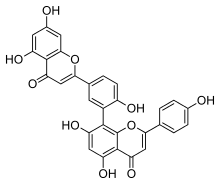 Arg188 (15.5%), His164 (78.8%)His41(33.8%), Tyr54 (23.8%), Gln192(45.1%)-73.8[2]Dalpanitin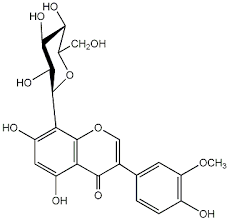 Asn142 (33%), Arg188 (82.3%)Gln192 (74.4%), Thr190 (18%), Asn142 (24.7%), Glu166 (67%)-44.3[2]Hinokiflavone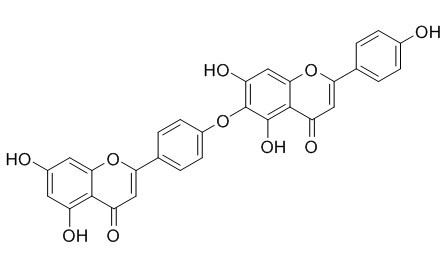 His41 (19.7%), Thr (10.7%)Thr26 (39.9%), His41 (40.1%), Arg188 (12.3%), Gly143 (10.4%)-80.9[2]Naringin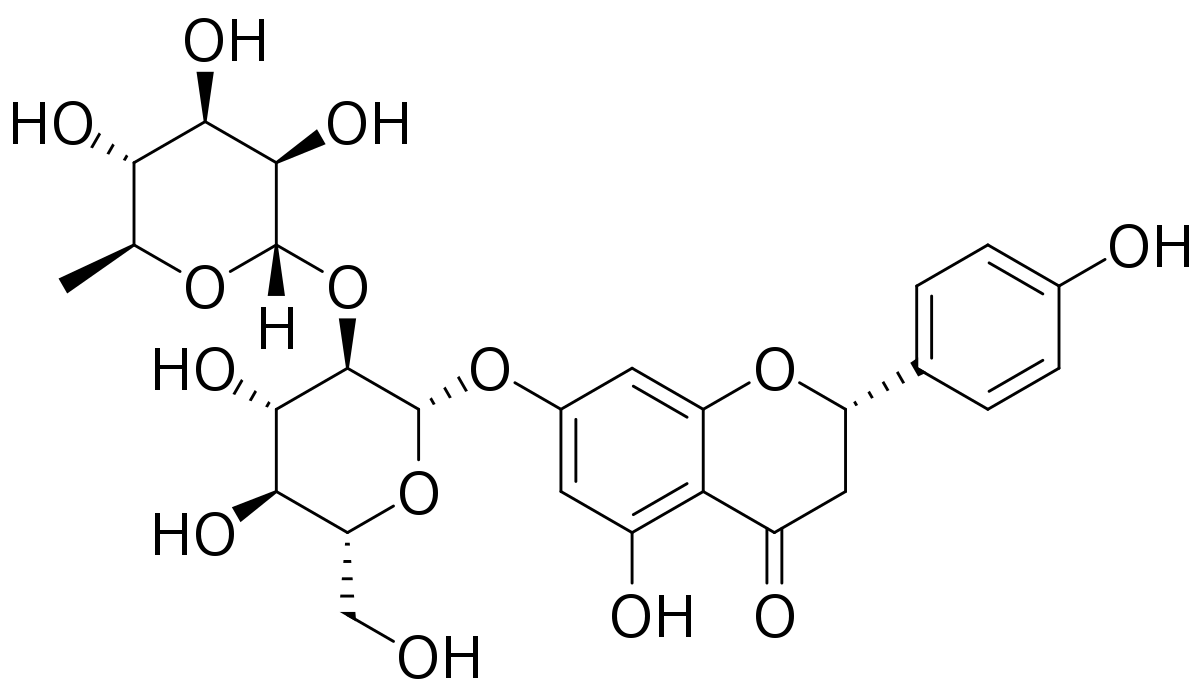 Thr45 (25.2%), His41 (23.2%), His164 (39.8%), Met49 (24.7%)Ser46 (42.7%), Ser144 (72.2%),Cys145 (82%)-69.0[2]Dihydrostreptomycin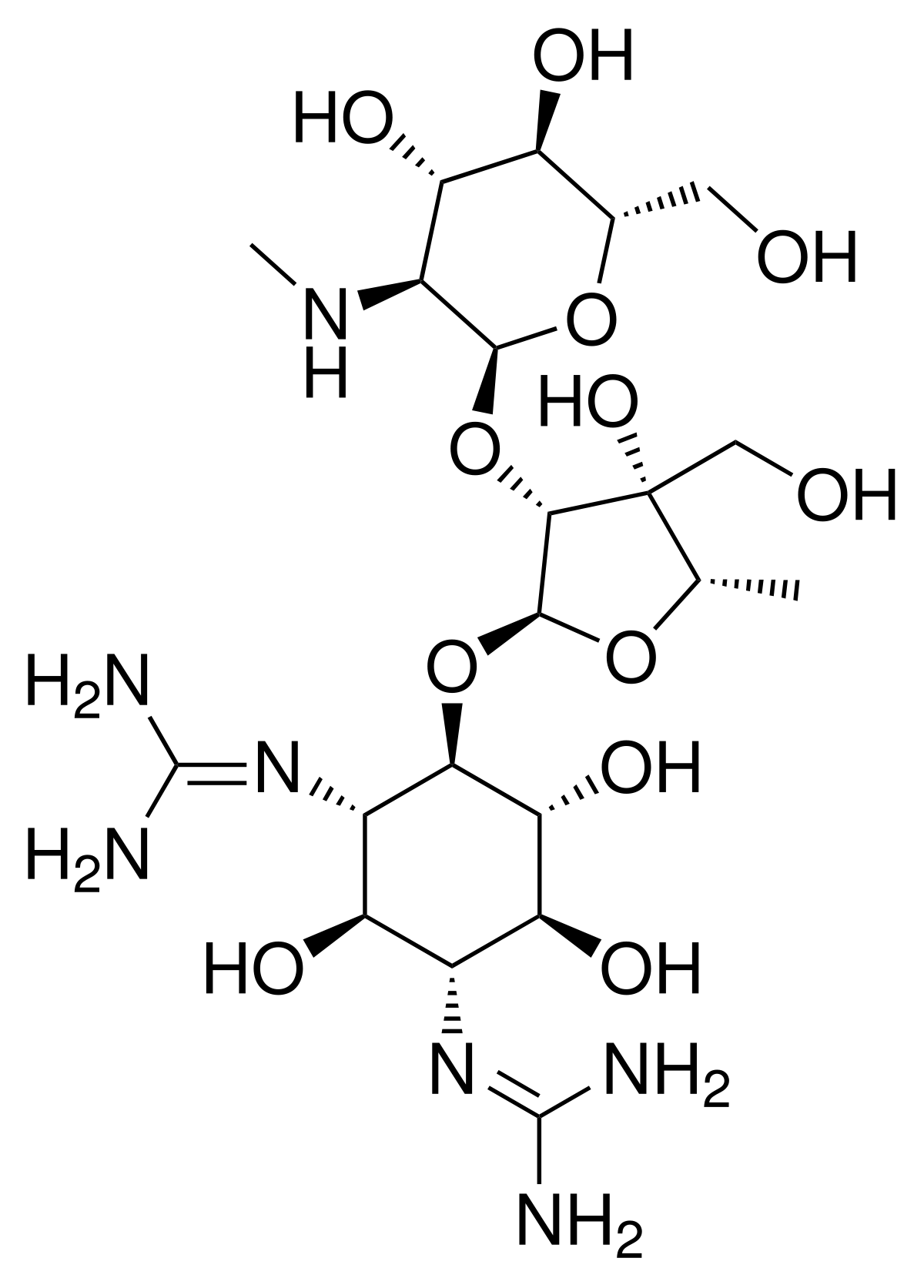 Glu166 (88.9%), Asn142 (66.5%), Gln189 (36%), His41 (0.8%)Glu166 (55.2%), Cys145 (13.8%), Asn142 (10%)-365.0[3]Viomycin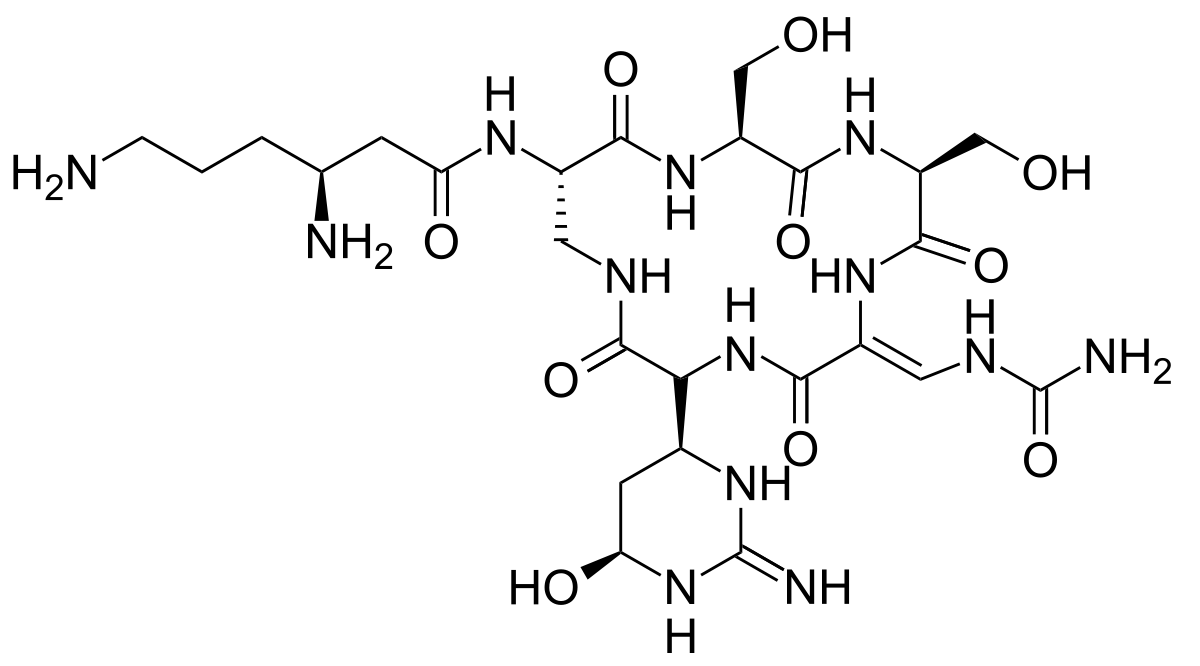 Glu166 (57.9%), Asn142 (21.7%), Gln189 (16.2%), His41 (9.37%)Glu166 (45.8%), Cys145 (13.1%), Asn142 (49.0%)-377.2[3]Fenoterol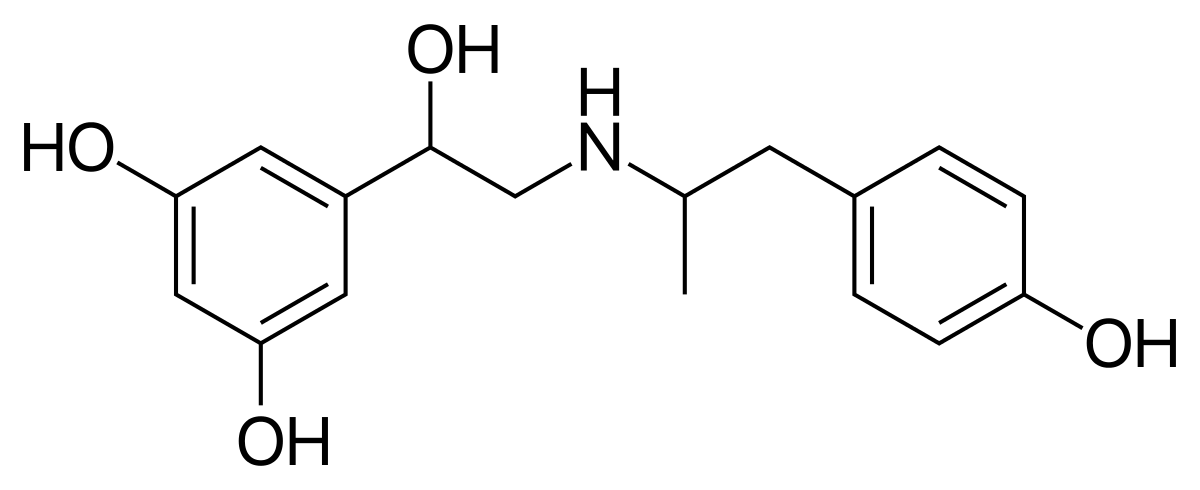 His41 (56.7%)Asn142 (9.8%)-221.8[3]Carvedilol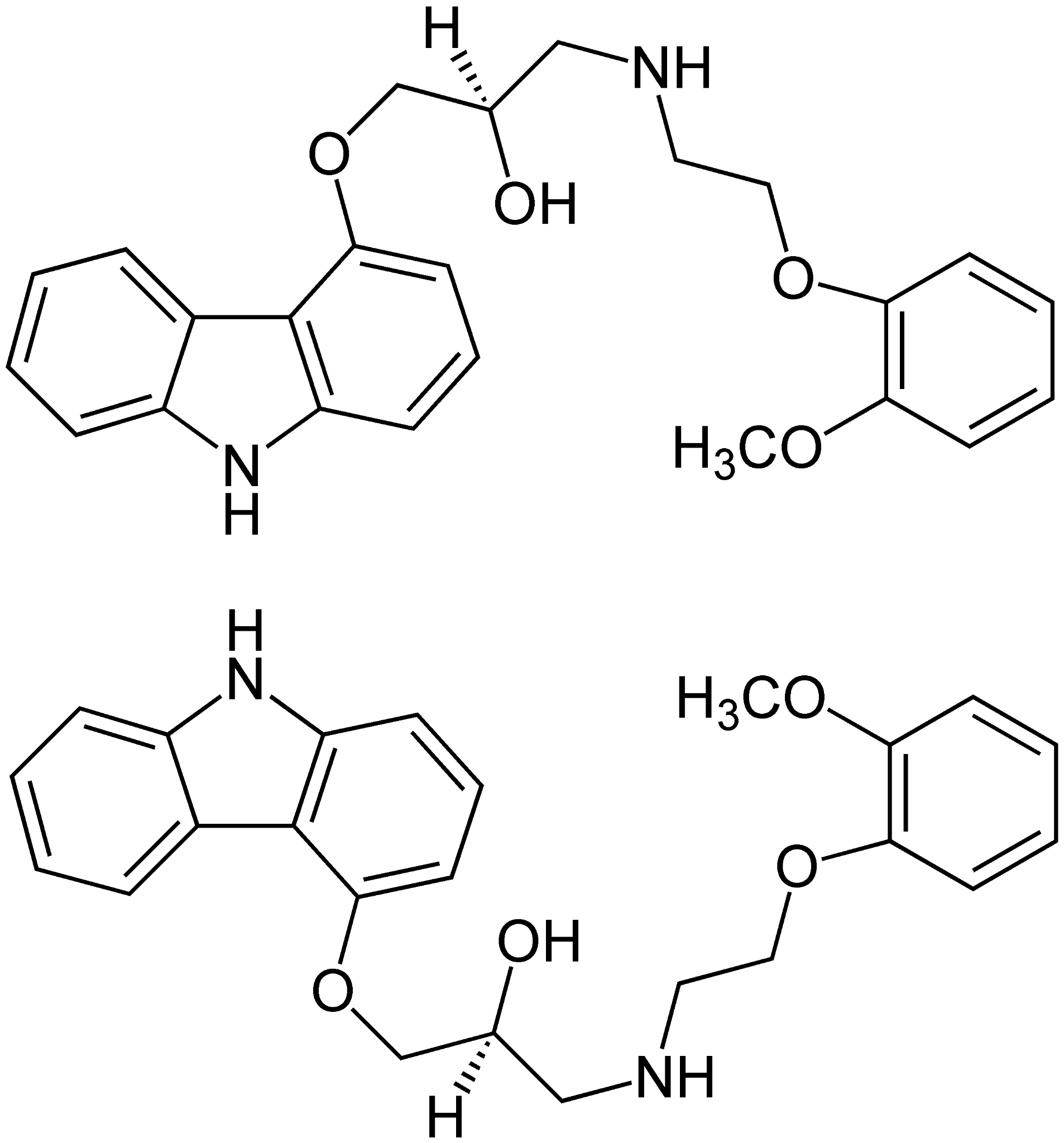 Glu166 (63.8%), His41 (42%)-203.7[4]Nebivolol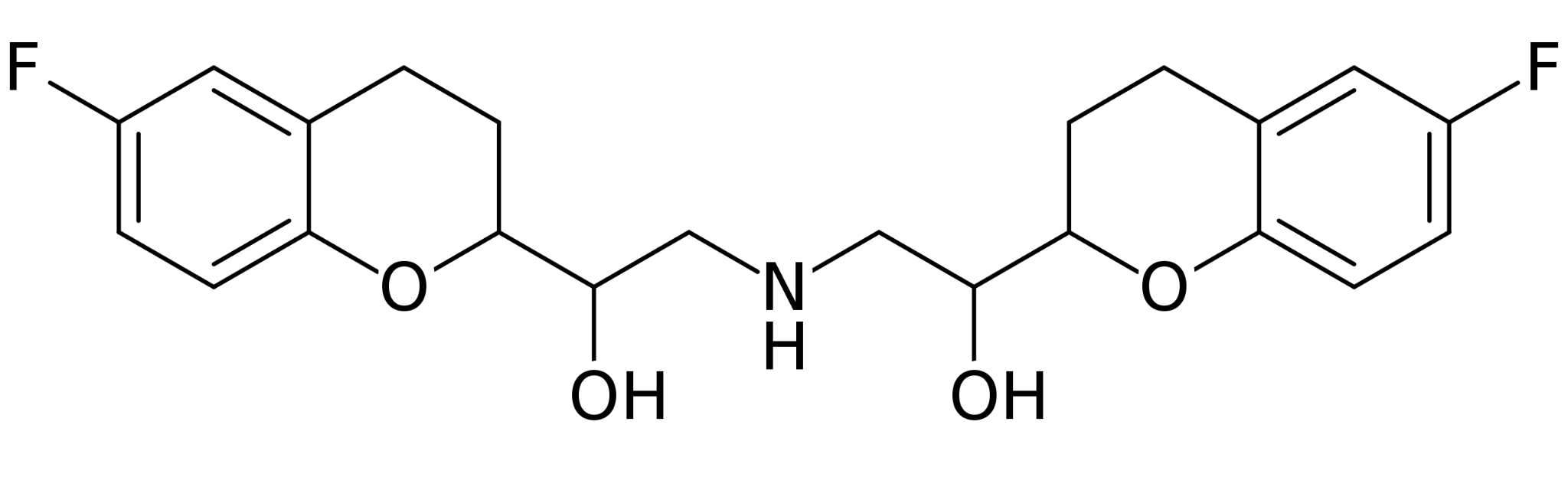 His41 (59.5%)Gln192 (75.3%)-202.7[4]